Program Booklet AdvertisementRates & Actual Dimensions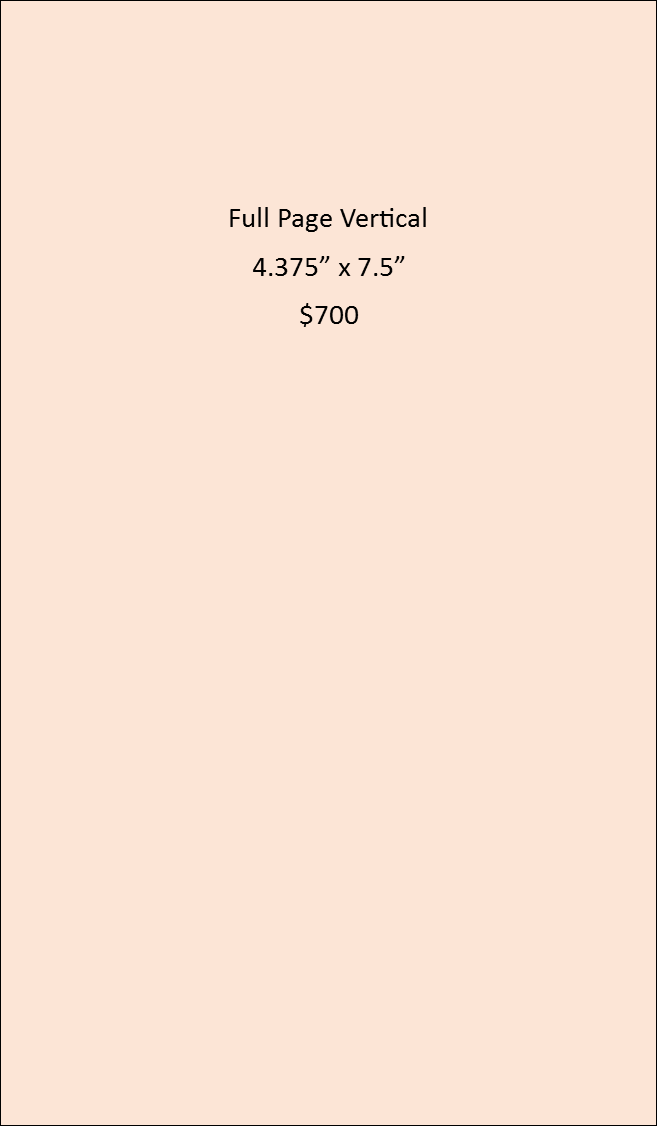 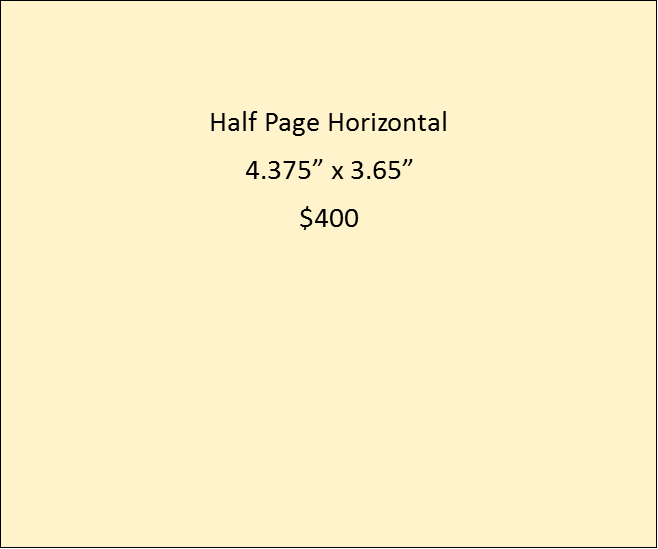 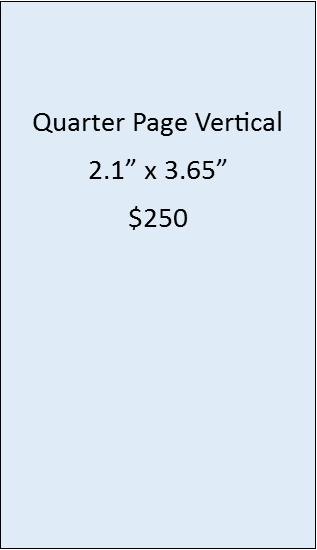 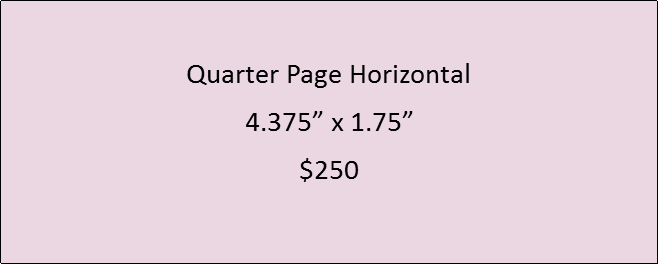 